جرى مؤخراً مراجعة التوصية ITU-R BS.1514 التي تحمل عنوان "نظام من أجل الإذاعة الصوتية الرقمية في النطاقات الموزعة للخدمة الإذاعية دون MHz 30". وهذه المراجعة التي تستند إلى مساهمة مقدمة منا إلى فرقة العمل 6A تهدف أساساً إلى تشجيع الشركات المصنعة لمستقبلات الإذاعة الصوتية الرقمية للمستهلكين، على تطوير مستقبلات مجدية اقتصادياً ومحمولة ومتعددة النطاقات ومتعددة المعايير معدّة ليس فقط لاستقبال إرسالات في نطاقات الموجات الهكتومترية والديكامترية وإنما في نطاقات أخرى مكرسة للاستقبال المباشر للبرامج الصوتية من جانب الجمهور. وإضافة إلى ذلك، من المرغوب فيه أن تسمح هذه المستقبلات بتن‍زيل نسخ محدثة لبعض وظائفها المحددة مثل فك التشفير والتصفح وقدرة الإدارة، إلخ.والغرض من مراجعة التوصية ITU-R BS.1514 هو أن التنوع الكبير الملاحظ حالياً في أنظمة الإذاعة الصوتية سواء أكانت تماثلية أم رقمية، وظهور أنظمة إذاعية صوتية جديدة بصورة مستمرة نسبياً، تعتبر عوامل مثبطة لاستعمال هذه الخدمة الإذاعية لا سيما من جانب المستهلكين الذين كثيراً ما يسافرون إلى بلدان بعيدة.ومن جهة أخرى، ومن منظور التصنيع، من المحتمل أن يتم تعويض زيادة تكاليف الإنتاج، على الأقل جزئياً، لصناعة مستقبلات راديوية متعددة النطاقات ومتعددة المعايير مجهزة بوظائف قابلة للتحديث، من خلال زيادة حجم الإنتاج.ونود أن نسترعي انتباه الفريق الاستشاري للاتصالات الراديوية بشأن هذه المسألة، نظراً لأنه من المحتمل أن تنطبق مفاهيم شبيهة على أجهزة اتصالات راديوية أخرى مكرسة للاستهلاك غير الأجهزة الإذاعية. وإذا كان الأمر كذلك، يمكن أن يقرر الفريق الاستشاري للاتصالات الراديوية استرعاء انتباه هيئات قطاع الاتصالات الراديوية المعنية إلى المراجعة الأخيرة للتوصية ITU-R BS.1514 بهدف احتمال تطبيق المفاهيم ذاتها على أجهزة اتصالات راديوية للمستهلكين وذلك في إطار اختصاصها حسب الاقتضاء.ـــــــــــ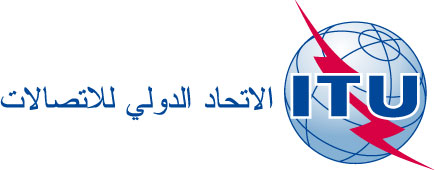 الفريق الاستشاري للاتصالات الراديوية
جنيف، 10-8 يونيو 2011الوثيقة RAG11-1/6-A8 أبريل 2011الأصل: بالإنكليزيةإيطاليـاإيطاليـامراجعة أخيرة للتوصية ITU-R BS.1514 
نظام من أجل الإذاعة الصوتية الرقمية في النطاقات الموزعة للخدمات الإذاعية دون MHz 30مراجعة أخيرة للتوصية ITU-R BS.1514 
نظام من أجل الإذاعة الصوتية الرقمية في النطاقات الموزعة للخدمات الإذاعية دون MHz 30